Историческое описание Архангельского кафедрального Ильинского собораСтатья из энциклопедии "Древо": drevo-info.ruАрхангельский собор во имя Илии Пророка на Смольном Буяне, кафедральный собор Архангельской епархии. Адрес: Россия, 163002, Архангельск, ул. Ильинская, 10. На карте: Яндекс.Карта, Google-картаОснованием для постройки Свято-Илиинского собора следует считать Указ 1723 года, изданный Сенатом и запрещавший погребение внутри городов. Эта мера была обусловлена частыми эпидемиями и вошедшими в историю "чумными бунтами". Первый кладбищенский храм в этой части Архангельска построен был в 1773 году усердием и трудами архангельского купца Афанасия Юсова и купеческой вдовы Иулиании Дорофеевой. Он имел три престола, главный из которых был освящен в честь Преображения Господня, а два других - свт. Николая и Стефана Пермского. 11 августа 1806 г. в храм попала молния, разгоревшийся пожар полностью уничтожил храм. Граждане города приняли решение построить на месте сгоревшего два новых храма. Архангельский купец Иаков Петрович Никонов строит летний храм с престолами во имя свв. Пророков Божиих Илии и Елисея. Сооружение этой церкви продолжалось с 1807 по 1809 год. Освящена она была в том же 1809 году преосвященным Парфением. В 1845 году, к ней пристроен придельный теплый храм иконы Божией матери "Всех скорбящих радосте", и тогда же освящен епископом Варлаамом. Примерно в 100 метрах на восток от Ильинской церкви, на месте ранее сгоревшего храма, была построена каменная церковь с главным пределом Преображения Господня, а так же престолами во имя свт. Николая (с южной стороны) и Трех Святителей (с северной стороны). Сооружение этого храма осуществлялось с 1811 по 1815 г. на средства купца I гильдии Василия Алексеевича Попова и ктитора Андрея Огапова. Храм был выстроен из кирпича от городского Общества. В 1882-1884 годах к юго-западной стороне храма пристроен малый придел во имя свв. ап. Петра и Кирилла, патриарха Александрийского с прекрасным мраморным иконостасом и массивными бронзовыми царскими вратами искусно вызолоченными и являвшими в то врем большую редкость. И внешне храм был очень красив. Построенный в "классическом" стиле он был увенчан тремя главами голубого цвета и усеянного золотыми звездами… Одновременно с храмом в ограде собора была построена круглая колокольня. В основании звонницы устроена богадельня и сторожка. Изначально на "ярусе звона" располагался набор колоколов в количестве 6 штук, теперь их количество вдвое больше. Звонница ныне является учебной колокольней для начинающих приходских звонарей епархии. Преображенская церковь в 20-х годах нашего века была названа кафедральным собором. Это произошло в связи с переходом главного Свято-Троицкого кафедрального собора г. Архангельска и большинства городских храмов обновленческому духовенству. Таким образом, кладбищенские церкви города стали единственными храмами, причт которых канонически подчинялся правящему архиерею - архиепископу Антонию (Быстрову), ставленнику святителя Тихона, патриарха Московского. Но к 1937 году ни один из этих храмов не действовал. Преображенский собор стали активно разрушать. В 1944 году епископ Михаил (Постников) определил присвоить Ильинской церкви статус кафедрального собора (в то время епархии было передано два храма в г. Архангельске, Ильинский был крупнейшим). С момента своего существования храм много раз подвергался капитальному ремонту, таким образом, от первоначального убранства практически ничего не сохранилось. Сохранились иконы, малый "Скорбященский" иконостас, сооруженный в 1845 году, а также главный "Ильинский" иконостас 1893 года. Ныне Ильинский собор является кафедрой епископа Архангельского и Холмогорского и по-прежнему один из крупнейших храмов г. Архангельска. Находится храм на Ильинском кладбище, закрытом с 1977 года. Святыни Главными святынями храма следует считать образ Архангела Михаила (в центральной части собора) 1 половины XVIII века и иконы Божией Матери "Всех скорбящих Радосте" XIX века. Любопытен тот факт, что все иконы выполнены местными иконописцами и имеют превосходную сохранность. В прежние времена был обычай приносить в храм Владимирскую икону Божией матери (из Красногорского монастыря), где она находилась с 23 июня по 1 июля. По материалам сайта «WWW. arh-eparhia.ru».Захоронения на Ильинском кладбище(Текст примерной экскурсии)1. Яков ЛейцингерВ анонсе нашей экскурсии говорится, что она посвящена, в основном, священникам, а начинаем мы с рассказа о светском человеке. Но Яков Иванович Лейцингер не только занимал высокие гражданские должности, но и был почти бессменным церковным старостой и благоукрасителем Свято-Ильинского собора.Родился он 18 (30) марта 1855 г. в семье швейцарского сыровара, перебравшегося в Россию. Не окончив гимназии, поступил в Вологде учеником фотографа. Вскоре Якова Ивановича забрали на службу в армию - шла русско- турецкая война. Отслужив, Лейцингер продолжил свои фотозанятия уже самостоятельно.

        В 1881 г. он переезжает в Архангельск, покупает дом на Псковском проспекте (сейчас пр. Чумбарова-Лучинского), пристраивает к нему большую веранду и организовывает хорошо оснащенный фотосалон. Несмотря на жесткую конкуренцию, дела его пошли в гору, видимо, потому, что этот человек имел не только талант фотохудожника, но и прекрасные организаторские способности. Вскоре у него появились помощники, техперсонал, которые помогали ускорить процесс работы над фотоснимками. Лейцингер получил исключительные права на съемки в городе и по всей губернии (в те годы на это требовалось особое разрешение). Благодаря его работе мы можем любоваться видами былого Архангельска. Кроме того, Лейцингер стал "штатным фотографом", участвовал в поездках губернаторов Энгельгардта и Сосновского по всей Архангельской губернии, привозил огромное количество снимков. Посылал их в различные северные журналы, не беря гонораров.

         В 1897 г. Лейцингера выбрали гласным в городскую Думу, а в 1903 г. - Городским головой. Переизбирался на пост Городского головы Архангельска 4 раза - в 1903, 1906, 1909 и 1912 гг. При нем доходы в городскую казну увеличились вдвое, активизировалась работа различных попечительских, благотворительных обществ, членом которых был и Городской голова.При нем были проведены большие работы по благоустройству города: построены несколько школ, два приемных покоя и амбулатория, проложен водопровод. Именно он инициировал устройство городской электростанции и проведение трамвайной линии. Благодаря Якову Ивановичу имеется достаточно полное представление об Архангельске конца 19-го - начала 20-го веков. Большое количество его фотографий хранится в архиве областного краеведческого музея.
         Скончался Яков Иванович 1(15) сентября 1914 г. в Петербурге, решая там дела, связанные с архангельской трамвайной линией.
         Могила самого выдающегося городского головы Архангельска Якова Лейцингера долго считалась утерянной, ее не могли найти даже историки. Оказывается на могилу Лейцингера в 1976 г. подзахоронили ребенка, а сам памятник тогда больше напоминал заброшенный камень. Потомки Лейцингера в 2010 г. установили на могиле крест. В сентябре 2014 г. к 100-летию со дня смерти бывшего городского головы его перезахоронили сюда, установив новый памятник. Протоиерей Алексей Попов5 февраля 1919 года, через неделю взятия красными войсками Шенкурска, был расстрелян священник Шенкурского Успенского женского монастыря Николай Иванович Попов. Его сын, тоже священник Василий Попов, получив скорбную весть, записал в своём дневнике:«Не дрогнуло мое сердце, получив тягостную весть. Наоборот: возрадовался я духом тому, что Господь ниспослал дорогому папе венец мученический. Как древние христиане считали за счастье, если их родители или родственники кончали жизнь в мучениях за веру и с гордостью говорили некоторые из них: «я сын мученика!» - так ныне с гордостью могу и я заявить: «я сын священномученика».Его старший брат Алексей Николаевич, успевший закончить Духовную академию, преподавал в это время в Архангельском Духовном училище. Во время гражданской войны он работал санитаром, но после смерти отца решил вернуться к священническому служению. Он же начинал прекрасно. Весьма успешно учился в Санкт-Петербургской Духовной академии. Его диссертация «Критический взгляд на «борьбу за существование», как принцип мировой жизни. Правильные и неправильные стороны этой концепции с философско-метафизической и религиозно-нравственной точек зрения» собрала исключительно положительные отзывы. В 1911 году он обвенчался с учительницей Новгородской женской церковно-учительской школы Софьей Ивановной Варламовой. Но через три года Софья Ивановна неожиданно умерла, и Алексей Николаевич решил больше не жениться совсем. Позднее он усыновил племянника Николая (они и похоронены рядом) но с «личной жизнью» было покончено.Мне кажется, мы не всегда адекватно понимаем мотивы, двигавшие священниками начала ХХ века. Когда отец Алексий писал 12 августа 1921 года заявление на имя епископа Антония с просьбой определить его на вакантно место священника в Артемьевском приходе Шенкурского уезда, он не тёплое место искал, он прекрасно понимал, что хочет служить, во первых, Церкви, и во вторых, прихожанам.В 1929 году (уже в Емецком приходе) с ним произошел весьма показательный случай. Священники во все времена кормились и кормятся от пожертвований. Жертвуют люди иногда деньгами, а иногда продуктами. Один «доброжелатель», увидев, что священник принимает продукты, написал донос, заявив, что священник практикует «поборы с населения».  Власть не преминула осудить священника на три месяца принудительных работ, а когда Алексей Николаевич попросил объяснить ему, в чем состоит его преступление, это было расценено, как отказ «от выполнения приговора, за что положено ещё 200 рублей штрафа».Священники на всех допросах доказывали, что они не нарушают советских законов, что они лояльны власти, но поток доносов на них не убывал. В 1937 году и отца Алексия обвинили в «контрреволюционной агитации» и присудили к 10 годам лагерей.На свободу он вышел только после войны. Не долго служил в Лазаревской церкви в Онеге, в Всесвятской церкви, в молитвенном доме в Ширше, а потом попросился в деревню. Владыка Леонтий отправил его в Княжестрово. Там он спокойно дослужил до 1961 года, до смерти.Митрофорный протоиерей Алексий Попов первоначально был похоронен на Княжестровском кладбище, но родственники добились разрешения на презахоронение.Предлагаю помолиться об упокоении души хорошего человека.Протоиерей Михаил ЛегатовОт могилы Алексей Попова мы должны были бы перейти к могиле тоже протоиерея Михаила Васильевича Легатова, но не можем этого сделать: при ремонте Свято-Ильинского собора надо было где-то установить монтажный стол кровельщика. На кладбище только этот угол принадлежит епархии, и следовательно, стол можно было установить только здесь, но рабочие нечаянно «затоптали» могилу священника. Однако, не будем в гневе поднимать руки. За могилой Алексея Попова ухаживает Наталья Никифоровна Ушакова, она наследница рода священников Поповых, но она же и правнучка Михаила Васильевича Легатова. Мы уже написали с Натальей Никифоровной прошение на имя Владыки Даниила с просьбой восстановить могилу. Могила, несомненно, будет восстановлена, но если мы упомянули имя Михаила Легатова, то не лишне сказать, что отец Михаил был настоятелем Свято-Ильинского собора в самые страшные годы – с 1917-го по 1925-й. Он подвергался репрессиям, как один из организаторов «Союза духовенства и мирян» вместе с епископом Антонием (Быстровым) , и как «активный участник контрреволюционной группировки духовенства и церковников» вместе с епископом Варсонофием (Вихвелиным) Могила четырнадцати монахов Михайло-Архангельского монастыряВ феврале 1920 года войска Красной Армии вошли в Архангельск. По образному выражению Сергея Михайловича Мельгунова «после «торжественных похорон пустых красных гробов» начался такой террор, что город «стонал целое лето», и  стал «городом мертвых». Михайло-Архангельский монастырь бы превращён в филиал губернской тюрьмы. В корпусе, который стоит против сегодняшнего положения Архангельского епархиального управления, и занимается магазином «Восток-сервиз», в то время располагалась монастырская  богадельня. В ней жили четырнадцать монахов, которые уже не могли нести ни какого монастырского послушания. Из монастыря приходили более молодые  послушники и помогали им в житейских потребностях.Все эти старики сотрудниками ЧК были согнаны в северо-восточною келью и закрыты на ключ. Остальные кельи заполнили заключённые концентрационного лагеря. Заключённых периодически, но методично уводили на «Мхи» и там расстреливали. О стариках вспомнили весной. Открыли дверь – а там четырнадцать трупов. От чего умерли - от холода ли , от голода ли – Господь знает. Но, Слава Богу, сохранилась могила, где успокоены мученики, и мы можем помолиться им о спасении душ наших.Ещё одна жуткая историяЛюдмила Евгеньевна Пьянкова, прихожанка Ильинского храма рассказала нам о расстреле трех архиепископов и одного архимандрита из Санкт-Петербурга за колокольней.К сожалению, не удаётся «привязать» факт расстрела к биографии ни одного Владыки, бывших в ссылке в Архангельске. Мы знаем, что в Воскресенской церкви, где архангельский архиепископ Антоний совершал богослужения, ему сослужили епископы Аверкий (Кедров), Инокентий (Тихонов), Тихон (Шарапов), бывшие в то время у нас в ссылке. Все они были арестованы прямо в процессе богослужения. Но ни один из них в Архангельске не остался.Проще всего объявить рассказ Людмилы Евгеньевны мифотворчеством, но два обстоятельства мешают это сделать: во первых, активной участницей этого события была её мама, и свидетелем был одиннадцатилетний раб Божий Борис. Свидетельство двух свидетелей  и в римском праве считалось истинным.Вероятно, что расстреляны были архиепископы, надо отнести к проявлению мифотворчества. Правильнее взять «чином ниже». Вероятно, были расстреляны ссыльные священники и монашествующие. Их в Архангельске тридцатых годов было великое множество.По благословению Владыки Антония  священники собора разрешали некоторым из них жить в колокольне, при условии вести себя тихо. Но в Пасху 1931 года священники решили «втихаря» отслужить службу на колокольне, но едва они начали, явились непрошенные гости – латышские стрелки, самые оголтелые в архангельской ЧК. Они располагались в богадельне Архангело-Михайловского монастыря, где сейчас магазин «Восток-сервиз».  Стрелки были пьяные, кто , им донёс неизвестно, но пьяного ввести в состояние праведного гнева не трудно:- Ну, мы им покажем!Стрелки выгнали священников на улицу и всех расстреляли. Для пущего куража трупы они перетащили к уже неиспользуемому туалету у забора и спустили в отхожее место.Был выставлен часовой, что бы никого не допускал до туалета, но женщины-прихожанки Ильинского собора купили водки (в их числе была и мама Людмилы Евгеньевны), упоили часового до такой степени, что он «лыка не вязал» и достали мертвецов из туалета. Возникла проблема: куда девать трупы. Пасха в 1931 году была ранняя, 12 апреля, земли ни где не оттаяла, и женщины пошли по кладбищу искать свежие могилы и там прихоранивать несчастных. Одиннадцатилетний Борис, помогавший им, не запомнил, куда кого закопали, но нам это и не важно. Нам важно – поставить поклонный крест или на месте туалета, или на месте расстрела, чтобы помолиться за невинно убиенных или невинно убиенным за нас, грешных.Отсюда нам удобно пройти к могилам сурских монахинь.Игуменья Серафима(Ефимова Анастасия Ефимовна)Когда я познакомился с биографией игуменьи Серафимы, то первым чувством, помню, было недоумение: за что рабоче-крестьянская власть всю жизнь гнала её? Происхождение у матушки самое пролетарское – до поступления в монастырь она пять лет работала на фабрике и послушницей Иоанно-Богословского женского сурского монастыря стала по благословению Иоанна Кроштадтского. Через четыре года она указная послушница. Послушание у матушки своеобразное – она заведует Архангельским подворьем монастыря. Не обладая большой грамотностью, она тем ни менее руководит строительством нового здания подворья, готовит его к освящению (1906-1907 годы).В 1908 году она приняла монашеский постриг с именем Серафима, а в 1917 году её возводят в сан игуменьи.Человек решил для себя: «Я ответственна перед Богом и людьми, перед светлой памятью отца Иоанна за всё, что он сделал для своей родины». В 1920 году, оставив подворье на послушницу Любовь (Ковырюлину) и священника Дмитрия Федосихина, матушка едет в Суру – надо было спасать сам монастырь. В списке, составленном работниками Сурской сельской управы в 1921 году, она названа портнихой приюта. Но представить монастырь сельхозкооперативом или приютом не получилось. К власти пришли люди, для которых само имя Иоанна Кронштадтского  было непереносимо: «рука сама тянется к пистолету» - сказал по духу им подобный человеконенавистник.После 1924 года, окончательного закрытия монастыря, жизнь матушки Серафима починена чёткому распорядку: два-три года относительно спокойной жизни – затем арест, тюрьма или ссылка. И так до 1941 года. По одним сведениям матушка Серафима умерла дома, по другим – в тюремной больнице.Монахиня Иоанна (Вардроппер Анна Георгиевна).Родилась в Бессарабии. Дочь генерал-майора. После смерти отца проживала в г. Архангельске. Была прихожанкой Архангельского подворья Сурского Иоанно-Богословского монастыря. Затем - насельницей этого монастыря. Тайно приняла монашеский постриг. В 1928 году арестована по обвинению в «антисоветской агитации» как активная участница «контрреволюционной группировки церковников» и выслана в Казахстан на три года.В 1931 году снова арестована за «контрреволюционную агитацию», и снова выслана в Казахстан на три года. Ей запрещено проживание в Северном крае и 12 городах России. Иоанна была единственная схимонахиня в этом монастыре за всю его историю. Ко времени пострига в схиму ей был уже 61 год. Несмотря на свой преклонный возраст, схимонахиня Иоанна несла послушание по чтению Псалтири. Она пережила закрытие Сурского монастыря и умерла в г. Архангельске. Временем ее смерти, судя по датировке старых захоронений рядом с ее могилой, можно приблизительно считать начало сороковых годов.Монахиня Рафаила(Целоухова Елена Павловна)Родилась в г. Арзамасе Нижегородской губернии. Из крестьян. Окончила сельскую школу.  1914 - 1923 - насельница Сурского Иоанно-Богословского монастыря Архангельской губернии. Приняла монашеский постриг. После закрытия монастыря проживала на его территории.29 ноября - арестована по обвинению в «контрреволюционной агитации».1930,6 февраля - из-под стражи освобождена в связи с прекращением уголовного дела, т.е. реабилитирована.Рафаила и Иоанны, вероятно, и были те монахини, с которыми игуменья Серафима жила последние годы.__________________Сейчас мы переходим к главной части экскурсии, её серцевине. Мы идём к могилам трех архиепископов.Архиепископ Леонтий (Смирнов)За двадцать пять лет репрессий перед патриархом возникла реальная проблема: кого назначать на вдовствующие епархиальные кафедры. Все епископы дееспособного возраста были или расстреляны или находились в местах лишения свободы. Архангельская и Холмогорская епархия вдовствовала, т.е. была без епископа девять лет. С другой стороны Великая Отечественная война заставила изменить позицию власти относительно Церкви. Ей потребовалась помощь верующих, но епископов на улице не найдёшь. В 1943 году в Архангельск решением Синода был направлен епископ Михаил (Постников). Но ехать на Север Владыка Михаил, ссылаясь на возраст, отказался. Он не любил Север. Правда, при этом из Москвы  он предложил считать в Архангельске кафедральным собором Ильинский храм, как наиболее достойный. Со своей стороны Комитет по делам религий определил епархиальному управлению располагаться сначала в колокольне Ильинского собора, а потом на Учительской улице.( Предлагаю знатокам Архангельска с одного раза определить, где она находится. Когда я, начинающий церковный староста, шел туда на приём к Владыке Пантелеимону, я испытывал острейшее чувство личного оскорбления: Владыку и запихать в самый вонючий квартал города!)Слава Богу, патриарх Сергий (Страгородский) вспомнил, что в 1938 году он постриг в монашество замечательного овдовевшего священника  Михаила Павловича Смирнова, получившего новое имя Леонтий. Ему и суждено было возглавлять Архангельскую  и Коми АССР епархию в последний военный год и послевоенные годы. Небольшая справка: Михаил Павлович Смирнов родился в с. Ольхово Череповецкого уезда Новгородской губернии. Окончил Новгородскую духовную семинарию. Служил в разных приходах Новгородской, Вологодской и Санкт-Петербургской епархий. В 1931 году, в результате доноса местного коммуниста, постановлением ПП ОГПУ Ленинградского военного округа был заключён в концлагерь на пять лет. Наказание отбывал в Кемских лагерях и на Соловках. Освобождён досрочно.  Проживал в г. Тутаево, служил в местной церквиВ Тутаево произошел характерный для отца Михаила случай. В храме,  и в быту вне храма, никогда не снимал своего поношенного подрясника, сшитого из простого тёмного материала. При его появлении на улице, бывало, прохожие посмеивались над странным священником, а некоторые даже оскорбляли и издевались над ним. В то время священнослужители были «вне закона», подвергались всеобщему глумлению и осмеянию. Поэтому большинство из них вне храма носили светскую одежду, коротко стригли волосы, из-за чего их невозможно было отличить от остальных людей. Отец Михаил в своей рясе, с длинными волосами выглядел как чужак. Однажды один из подростков, подсмеивавшихся над ним, бросил в него камень, который попал  в глаз и выбил его. Как сообщает семейное предание, Владыка не рассердился на испугавшегося хулигана, а благословил его и даже успокаивал, что все так получилось. Затем занёс имя подростка в свой поминальник и молился о его здравии. Приехав в Архангельск, Владыка не изменил свои привычки. Все вспоминают его удивительно смиренным и кротким архипастырем. Жил очень скромно и имел всего одну панагию, из дома на службы добирался пешком.Тогда в епархии служили всего три священника. За время своего управления епархией Владыка Леонтий освятил 35 православных храмов. В годы Великой Отечественной войны, ещё до своего приезда в Архангельск, благословил сбор средств для нужд Красной армии. Под его руководством было собрано и внесено в Госбанк и Фонд семей Красной армии свыше 233 тыс. рублей.евраля 1952 года возведён в сан архиепископа.На надгробном памятнике не случайно запечатлены предсмертные слова архипастыря: «Дети мои, любите Церковь, молитесь Богу, молитесь за обижающих вас».9.Архиепископ Антоний (Быстров)До сих пор мы говорили о фактах достаточно проверенных, но о могиле архиепископа Антония надо особо подчёркивать, что мы пересказываем легенду, убедительную, но которую необходимо проверять и проверять.Архиепископ Антоний (в миру – Николай Михайлович Быстров) родился в Вологодской губернии. Окончил Вологодскую духовную семинарию. Рано овдовев, принял монашеский постриг, руководил несколькими вологодскими монастырями. Возведён в сан игумена, архимандрита и хиротонисан 1910 году в епископа Вельского, викария Вологодской епархии.В Вологде память о Владыке Антонии берегут свято, но в 1921 году Архангельская кафедра оказалась обезглавлена, и Патриарх Тихон принимает решение отправить к нам Владыку Антония, поскольку был уверен, что тот не пойдёт ни на какие компромиссы с «обновленцами».Владыке дали поработать только 21 месяц. В самом конце 1922 года он обвинён в «контрреволюционной деятельности» и выслан на три года в Нарымский край.Вернулся Владыка из ссылки только в 1926 году, но здоровье его было совершенно расстроено. И сразу же новый арест – формально за руководство «Союзом духовенства и мирян», который большевики объявили контрреволюционной ещё в 1 920-ом году. Правда «дело» не удалось слепить даже «особому совещанию коллегии ОГПУ»:- Свободны пока, но знайте: ваша свобода – это не ваша заслуга, а наша недоработка, - сказали чекисты на прощание. В третий раз Владыку Антония арестовали 23 января 1931 года прямо на богослужении. В Воскресенской церкви (Кафедральный собор был уже взорван) ему сослужили епископы Аверкий (Кедров), Инокентий (Тихонов) и Тихон (Шарапов).Владыку содержали в Архангельской тюрьме, только что построенной. Это значит: днём в камерах - жара, ночью - жуткий холод, и постоянно сырость. У Владыки случилось двухстороннее воспаление лёгких. Смерть последовала 16 июля 1931 года.Хоронили тогда, и расстрелянных, и просто умерших в тюремной больнице, просто. На Вологодском кладбище у заднего забора был вырыт длинный ров,  и в него сбрасывали трупы, слегка присыпав землёй.Ночью (Внимание – начинается легенда!) духовные чада Владыки выкопали тело и перезахоронили его на Ильинском кладбище в том месте, где мы стоим. Хороший архангельский мастер изготовил резной крест, остатки его мы видим сзади безликого каменного креста,  установил его и на следующий день пришел покрасить. Но когда он выкрасил крест до половины, проходящий мимо прохожий вдруг спросил его:- А что, правда, здесь похоронен архиепископ Антоний?Резчик так перепугался, что бросил кисть, краску, и закончил работу только на следующий день, в потёмках. Эту легенду отцу Владимиру Кузиву рассказала регент р.Б.Клавдия Ерохина, а он нам. Архиепископ Афанасий(Малинин Александр Антонович)Архиепископ Афанасий –  Новомученик Татарстанской митрополии. Он окончил Казанскую духовную академию. В 1909 году принял монашеский постриг. В 1920 году был хиротонисан в епископа Чебоксарского Казанской епархии. В 1929 году возведён в сан архиепископа.В 1935 году по постановлению особого совещания НКВД СССР за «контрреволюционную агитацию» был выслан в Северный край на три года.Архангелогородцы запомнили его, как невысокого старика, просящего милостыню на паперти Ильинского собора, поскольку власти не разрешили  Владыке служить ни в одной церкви города. Он не производил внешнего впечатления. Видимо, брал чем-то другим.Из рассказа р.Б. Бориса: «Его мать вынашивала младшую сестрёнку Бориса, была уже «на сносях». Но вдруг на работе (она работала в столовой) женщина поскользнулась и упала на живот. Сравнительно быстро её доставили в больницу, и там врачи сказали ей страшный диагноз: ребёнок умер, надо делать операцию. Каким-то образом ей удалось уговорить врачей отпустить на сутки домой. Вся в слезах она пришла в церковь, но Владыка ещё на паперти остановил её:- Что случилось?Женщина, как смогла, объяснила суть. Владыка молча выслушал её, перекрестил ей живот и сказал:- Иди. Молись Богородице.Имелась ввиду икона Богородицы «Всех скорбящих Радость». Подокладница. Её и сейчас можно видеть в Ильинском соборе в одноимённом пределе. Как женщина молилась – это отдельный разговор, но она вдруг почувствовала, что ребёнок шевелится. Радостная, она  - к Владыке. Архиепископ благословил её:- Молись Богородице. У тебя родится прекрасная девочка.Так оно и вышло.В сентябре 1938 года заканчивался срок ссылки Владыки, но из Архангельска он не уехал. Почему? - трудно сказать. Священники Ильинского собора и работники его хорошо относились к Владыке, давали ему кров, заботились о пропитании. Особенно, когда настоятелем Ильинского собора стал иеромонах Серафим (Шинкарёв). Может быть, помешала болезнь. Умер Владыка 27 мая 1939 года.Хоронил архиепископа Афанасия его келейник монах Клавдиан (в миру Квасников Клавдий Алексеевич), разделивший с Владыкой его ссылку. После смерти Владыки он принял за правило каждый день приходить на могилу и молится. Естественно, он завещал и себя похоронить рядом с Владыкой. Для этого он изготовил чрезвычайно узкий гроб, «домовину», как сказал хоронивший Клавдиана р.Б. Борис.Борис в это время уже плавал, работал моряком в торговом флоте, но Господь так устроил, что когда надо было хоронить Клавдиана, он оказался в Архангельске. Его мать напекла работникам, нанятым Борисом для копки могилы, пирогов. Могильщики были очень недовольны выдумкой Клавдиана - быть захороненным в старой могиле.- Вони нанюхаемся, - ворчали они.Но когда вскрыли могилу архиепископа Афанасия и докопались до гроба, могильщики услышали запах толи корицы, толи карамели, и закричали Борису:- Эй, что там у тебя? Пироги? Тащи сюда. Очень есть хочется.Кое-как они расширили могилу Владыки, но когда опускали «домовину» Клавдиана, немного повредили гроб Владыки. Мелкая подробность, но вдруг где-нибудь кому-нибудь пригодится.Раба Божьего Бориса уже нет с нами, но перед смертью он, уже неизлечимо больной онкологией, встретил на службе в соборе Людмилу Евгеньевну Пьянкову, и обрадовался:- Слава тебе, Господи! Сейчас есть кому ухаживать за могилой. Двоём они сменили оградку на могиле архиепископа и его верного келейника, поставили новый крест, а, главное,- Людмила Евгеньевна рассказала эти истории нам. Ведь, самоё интересное, детали, предаются на от диссертации в диссертацию, а от человека к человеку.   Протоиерей Василий ГригорьевМы немного отошли от первой, почётной линии захоронения, но этому есть объяснение: мы свернули к могиле протоиерея Василия Михайловича Григорьева, а он не служил в Ильинском соборе. Когда он скоропостижно умер, священники собора снизошли к вдове сосланного собрата и похоронили его за счёт церкви, где было свободное место.Отец Василий начинал священническую службу, как начинали все молодые люди его сословия: окончил Архангельскую духовную семинарию, три года служил в далёком Койнасском приходе в Мезенском уезде, а потом был переведён в Паниловский приход Холмогорского уезда. Октябрьскую революцию и советскую власть молча не принял, а когда узнал, что придут в храм «для изъятия ценностей для голодающих Повожья», в районе Пангелова мыса (урочище под Панилово) оборудовал схрон, куда ночью отнёс из церкви всё самое ценное, за исключением богослужебных предметов. Это не прошло незамеченным. Протоиерея арестовали, долго пытались выяснить, где схрон, но поскольку подследственный упорствовал, его отправили в Архангельский концентрационный лагерь.Но «неисповедимы пути Господни», грамотных людей и у большевиков не хватал. Василия Михайловича поставили бухгалтером на Вологодском кладбище. Матушка Мария Николаевна, чтобы быть ближе к мужу, сняла комнату в доме на перекрёстке улиц Выучейского и Ломоносова. Вскоре Василию Михайловичу разрешили ночевать там, но днём он обязан быть в церкви Всех Святых - регистрировать арестованных, расстрелянных и зарытых. Но кто-то в ведомстве не мог успокоиться, всё пытался узнать, где схрон. За Василием Михайловичем ночью постоянно приезжал «воронок», увозил его на допросы, а «домой» он возвращался уже пешком.Однажды после одного такого допроса у Василия Михайловича случился сердечный приступ. Он присел на крыльцо «своего дома» и умер.За могилой ухаживает внучка Василия Михайловича и  Марии Николаевны Гросманис Маргарита Николаевна. Мы строим свой рассказ, опираясь на её исследования, а там где точных выверенных доказательств нет, честно предупреждаем.  Могилы матушекВот сейчас мы опять подошли месту. Предупреждаю: если кто-то не согласится со мной, доказать ему свою точку зрения будет также трудно, как мне свою.В оградке четыре креста. Сохранились две таблички, что здесь похоронены Ольга Александровна Костылева и Дарья Ивановна Пятницкая. Если предположить, что Ольга Александровна – жена протоиерея Ивана Александровича Костылева, а Дарья Ивановна  - жена священника Ильинской церкви Григория Петровича Пятницкого (Его «Апостол» хранится в нашем музее)? Из книги С.В.Суворовой мы знаем, что Иван Александрович похоронен на Ильинском кладбище, а про Григория Петровича отмечено, что его судьба неизвестна. А если известна? Если он после ссылки вернулся в Архангельск, служил в Свято-Ильинском соборе и подарил Владыке Леонтию свой «Апостол»? Мы выдвигаем предположение, а истина проявится в споре. Могила архимандрита Вадима.Ещё одно предположение: в работе С.В.Суворовой «Приходы, церкви и клирики Архангельской и Холмогорской епархии начала ХХ века» настоятелем Пертоминского Спасо-Преображенского мужского монастыря значится игумен Вадим. Очевидно, что игумен Вадим и архимандрит Вадим – одно и тоже лицо. Семейное захоронение Сибирцевых.Для нас наиболее важное захоронение Иустина Сибирцева, умершего в 1932 году. Иустин Михайлович не принимал сан, но даже краткое перечисление показывает, как много он сделал для Церкви и для Архангельской и Холмогорской епархии.После окончания исторического отделения Санкт-Петербургской духовной академии он преподавал латинский, греческий и немецкий языки в Архангельской духовной семинарии, историю - в женском епархиальном училище. Был председателем Архангельского церковного археологического комитета, редактировал журнал "Архангельские епархиальные ведомости".

        Большой науке Сибирцев известен тем, что подготовил к изданию и опубликовал ценнейшие документы - двинские грамоты (совместно с академиком А. А. Шахматовым), а также "Акты Лодомской церкви...", написал более 20 научных трудов, в которых главное внимание уделил истории и культуре Русского Севера, в частности, Архангельска и Холмогор. Бесценным для историков не только Севера, но и страны является коллективный труд сподвижников Сибирцева, подготовленный на базе собраний древлехранилища - краткое историческое описание приходов, церквей и монастырей Архангельской епархии.14 января 1928 г. его избрали членом-корреспондентом Академии наук СССР. Он стал первым архангельским ученым, удостоенным этого высокого звания.В месте с ним в оградке захоронены:Священник Иоанн Окулов;Августа Михайловна Окулова (Сибирцева);Вера Михайловна Сибирцева;Юлия Михайловна Попова-Введенская  Могила протоиерея Василия ТарбееваМитрофорный протоиерей Василий Павлович Тарбеев – Новомученик Калужской епархии.В 1930 году он был осуждён за «контрреволюционную деятельность» и приговорён к ссылке в Северный край на пять лет. Вместе с ним добровольно приехали жена и дочь. Отец Василий служил в Свято-Ильинском соборе, но заболел туберкулёзом и в 1933 году умер. Могила монахини СаватииМы молча проходим мимо могилы монахини Саватии потому, что нам нечего сказать. Не знаем пока ничего, кроме того, что старушка прожила 96 лет. Да, и это, похоже, не точно. Но мы ведём поиск. Могила блаженного ВасилияТакже молча мы проходим мимо захоронений с левой стороны собора, мы пока мало что знаем о захоронениях монахинь Шенкурского монастыря Серафимы и ещё безымянной монахини, похороненной с ней в одной оградке, и о монахине  Холмогорского Успенского монастыря Манелхве, разве что она после закрытия монастыря жила в Архангельске и до 96 лет помогала в Ильинском соборе. Мы идём к могиле нашего архангельского блаженного Василия. Кажется, в истории города был и блаженный.Сохранилась фотография Василия Осиповича Рахова. Он не похож на классического блаженного, на пушкинского Николку. Открытое, честное (на лбу написано) лицо настоящего полковника царской армии. Но в приходе Ильинского собора до сих пор существует почитание блаженного Василия, и в день его представления на могиле служатся панихиды.Но если мы попробуем найти некое рациональное зерно, лежащее в основе этого почитания, боюсь, у нас ничего не получится. Наверно, кладбище не то место, где встречаются эти рациональные зерна. Поэтому я перескажу историю Василия Осиповича, а вы с чем согласитесь, то запомните, а с чем не согласитесь, что покажется вам не достоверным, то: экскурсовод вещает – ветер носит.Согласитесь, если молодой человек в 22 года бросает хорошую работу, уходит из родительского дома, чтобы странствовать, это и сейчас выглядит подозрительно: а всё ли в порядке у него с головой? Правда, «странников» сейчас нет, а в позапрошлом веке по России странствовали тысячи. Люди шли от деревни к деревни, от церкви до церкви, от молитвы к молитве. И это был род человеческого бытия, в основном, почитаемый. Василий Рахов странствовал на Пинеге. Потом обошел юг России, был и в Палестине и на Афоне, но всё-таки вернулся в Архангельск.Его часто можно было видеть на окраинах города, беседующим с работниками лесозаводов. Власти, полицейские знали, о чем он говорит с людьми, и старались не мешать. Владельцы лесозаводов, вообще, отмечали, что после общения с ним рабочие меньше матерились, и это сказывалось на качестве работы.У него всегда с собой были две-три духовные книги, которые Василий дарил собеседникам. Если ему «жертвовали денежку», он покупал новые книги, или продукты особо бедствующим, или дрова.Русские люди ни когда не были жадными, они всегда помогут, если видят, что ни одна пожертвованная копейка не пропадёт. Благотворительная деятельность Василия Осиповича постепенно становится всё более значимой. Ему удается открыть две бесплатных столовых для бедных. Единственное правило выполнялось в них: трапеза начиналась и заканчивалась молитвой. А в 1892 году, вошедшем в историю Архангельска, как год голода, Василий Осипович открыл на Кузнечихе мастерские, очень похожие на знаменитый Дом Трудолюбия Иоанна Кронштадтского. Мы, православные, знаем: если мы веруем Господа, то должны помнить и том, что враг рода человеческого не спит. В конце концов, Василий Осипович был оклеветан. Суд его оправдал, но для «вразумления» его отправили на восемь лет в монастырь, в Суздаль. Вернулся он в Архангельск только в 1902 году.Как он «жил у родственников» последующие двадцать лет, мы не знаем. Монахиня Евфимия (Пащенко) опубликовала в «Архангельском епархиальном вестнике» (№ 9 за 2003 год) статью о Василии Осиповиче, в которой со слов монахини Елевферии утверждает, что он в двадцатые годы он приютил в своём доме несколько инокинь, изгнанных из Сурского монастыря, за что и был убит «воинствующими безбожниками».Случилось это 15 мая 1928 года.  Некоторые прихожане утверждают, что между Василием Осиповичем и владыкой Леонтием существует некая связь: придут они за молитвенной помощью к Владыке, а он отсылает их к блаженному. Кто слушается – тем помогает. ЗаключениеКуцая пока получается экскурсия, но мы продолжаем поиск и надеемся на помощь всех заинтересованных потомков людей, захороненных на Ильинском кладбище.Н.Суханов,директор музеяНовомучеников и ИсповедниковЗемли Архангельской. 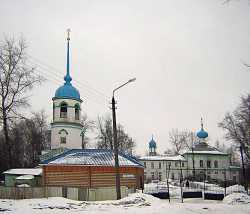 Архангельский Ильинский собор